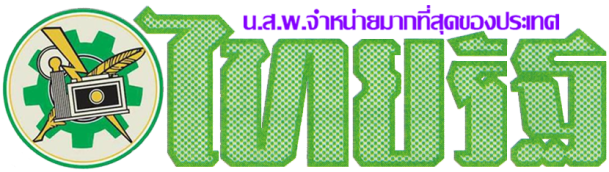 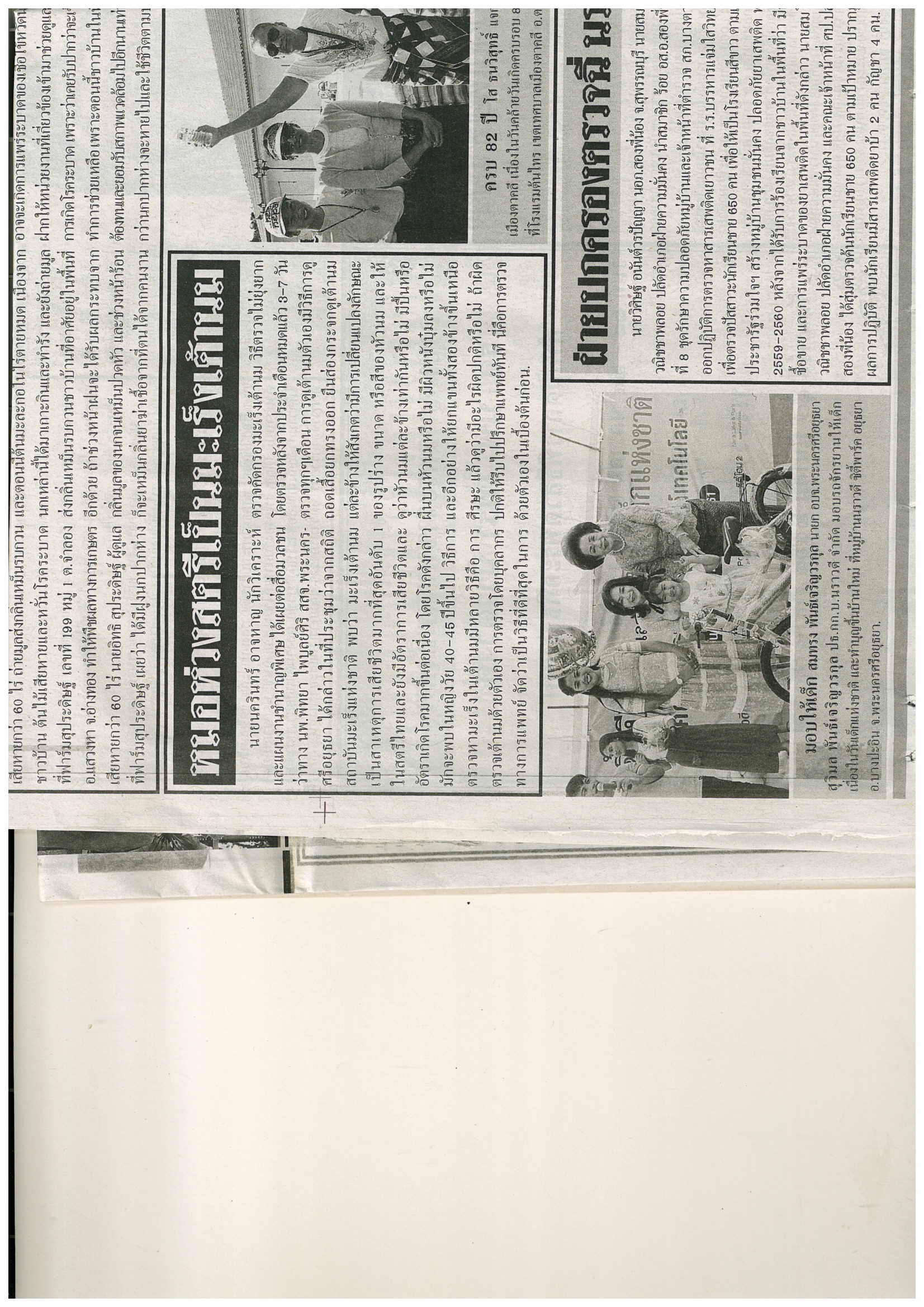 ข่าวประจำวันพุธที่ 24 ธันวาคม  2561 หน้าที่ 10